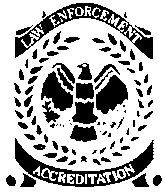  STATE PATROLINTER-OFFICE CORRESPONDENCEDate:	 August 15, 2023  From:	Mike Yates, Business Manager	 To: Department of Administrative ServicesSubject:  RFP 3977 Z1 Questions and AnswersNo questions were received for request for proposal number 3977 Z1.Mike YatesNebraska State Patrol 